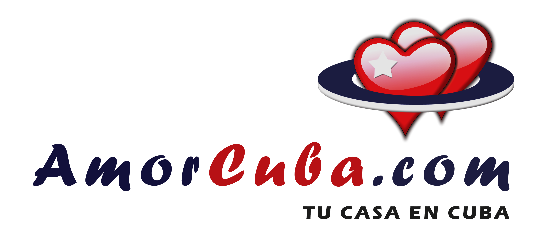 Información básicaNombre persona de contactoNombre de la casaDirección ( Poner ciudad y ProvinciaTeléfono(s)Fijo: +53 móvil: Fijo: +53 móvil: Dirección de correo electrónico (e-mail)Sitio webCantidad de habitacionesCantidad de BanosCasa totalmente independiente?Los turistas se quedan sin ninguno en la casa?Precio por habitación (alta/baja)Descripción general de la casa, los dueños y algo que los haga diferentes a las demásDescripción general de la casa, los dueños y algo que los haga diferentes a las demásDescripción general de la casa, los dueños y algo que los haga diferentes a las demásEs una casa de construcción moderna con buena ventilación natural, con 2  terrazas donde se puede tomar sol o sombra, así como una vista hermosa de la ciudad desde lo alto, cuenta con sala, 2 cuartos uno con aire acondicionado y el otro con ventiladores,1 bano con agua caliente y fria y otros servicios.A unos metros de la vivienda se encuentran La Plaza Mayor, Restaurantes “Paladares”, Bares,Museos,Centros de recreacion complejos de tiendas y cafeterías (rápido), oficina de renta de autos y mucho más, todo esto en la zona Colonial o Casco Historico de la ciudad,Es una casa de construcción moderna con buena ventilación natural, con 2  terrazas donde se puede tomar sol o sombra, así como una vista hermosa de la ciudad desde lo alto, cuenta con sala, 2 cuartos uno con aire acondicionado y el otro con ventiladores,1 bano con agua caliente y fria y otros servicios.A unos metros de la vivienda se encuentran La Plaza Mayor, Restaurantes “Paladares”, Bares,Museos,Centros de recreacion complejos de tiendas y cafeterías (rápido), oficina de renta de autos y mucho más, todo esto en la zona Colonial o Casco Historico de la ciudad,Es una casa de construcción moderna con buena ventilación natural, con 2  terrazas donde se puede tomar sol o sombra, así como una vista hermosa de la ciudad desde lo alto, cuenta con sala, 2 cuartos uno con aire acondicionado y el otro con ventiladores,1 bano con agua caliente y fria y otros servicios.A unos metros de la vivienda se encuentran La Plaza Mayor, Restaurantes “Paladares”, Bares,Museos,Centros de recreacion complejos de tiendas y cafeterías (rápido), oficina de renta de autos y mucho más, todo esto en la zona Colonial o Casco Historico de la ciudad,...Ofertas GastronómicaDesayuno disponible (Sí / No)SiSiAlmuerzo/Cena disponible (Sí / No)CenaCenaBocadillosSiSiIdiomas que hablan los anfitriones Español. Español.Aceptan Niños ( Si / No)SiSiGaraje Interno ( Si/No)NoNoLavandería ( Si/No)NoNoFacilidad de la habitación. Cuarto 2Baño (privado/compartido - dentro/fuera hab.)Agua (fría / caliente)Climatización (aire acond. / ventilador)Electricidad (120V / 240V)Entrada independienteTerrazaNevera en La HabitaciónCaja de Seguridad en La HabitaciónSecadora de Pelo en la habitaciónTvFacilidad de la habitación. CuartoBaño (privado/compartido - dentro/fuera hab.)Agua (fría / caliente)Climatización (aire acond. / ventilador)Electricidad (120V / 240V)Entrada independienteTerrazaNevera en La HabitaciónCaja de Seguridad en La HabitaciónSecadora de Pelo en la habitaciónTVFacilidad de la habitación.Baño (privado/compartido - dentro/fuera hab.)Agua (fría / caliente)Climatización (aire acond. / ventilador)Electricidad (120V / 240V)Entrada independienteTerrazaNevera en La HabitacionCaja de Seguridad en La HabitaciónSecadora de Pelo en la habitaciónTvnonoFacilidad de la habitación. Cuarto 1Baño (privado/compartido - dentro/fuera hab.)Agua (fría / caliente)Climatización (aire acond. / ventilador)Electricidad (120V / 240V)Entrada independienteTerrazaNevera en La HabitaciónCaja de Seguridad en La HabitaciónSecadora de Pelo en la habitaciónTVOtros datos de interésOtros datos de interésOtros datos de interésUbicacion de la casa: